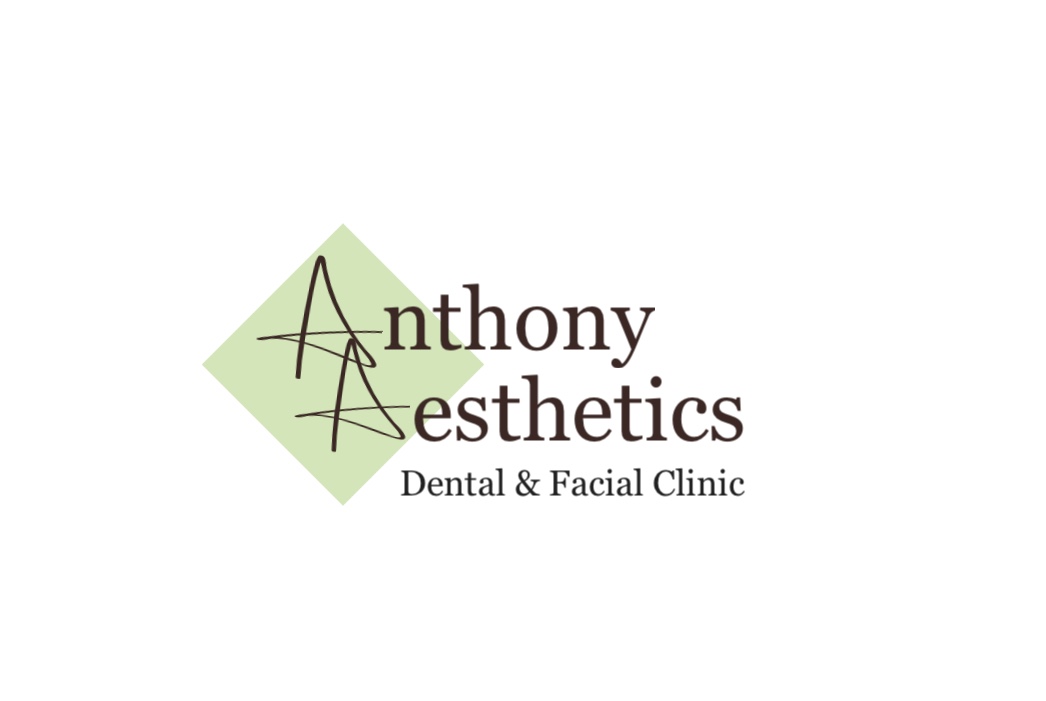 Price Listwrinkle-reducing injections	Wrink            1 Area 2 Areas    3 areasUpper faceUpper face    £100        £155        £210Brow lift                                      Brow lift                                          £75Lip linesLip lines    £75Marionette linesMarionette lines    £100Hyperhydrosis (armpit sweating)Hyperhydrosis (armpit sweating)    £350Fillers (TEOXANE) (teoxane)                1ml     2 ml3 mlCheek filler£250	£400  £550Jawline filler£250                         £400  £550Chin filler£250                         £400Nose-Mouth lines£220	£380Marionette lines£220                         £380Lip lines£200	£360Lip filler(Product Dependent)Tear Trough£200/ £220£185 (0.7ml)£350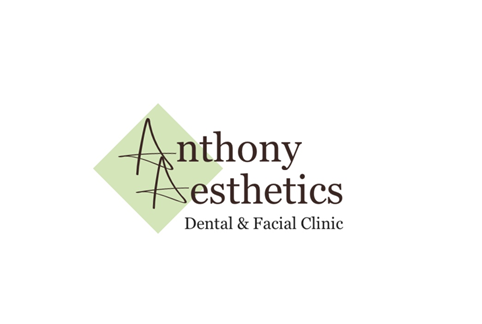 Redensity 1Skin Boosters	Wrink            1st  session   2nd session    3rd sessionTotalCourseTeoxane 1ml Redensity 1Teoxane 1ml Redensity 1Teoxane 1ml Redensity 1£150                      £150£100£400£400Teoxane 2ml (face & neck)Teoxane 2ml (face & neck)Teoxane 2ml (face & neck)£250                      £200£200£650£650Teoxane 3ml Redensity 1Teoxane 3ml Redensity 1Teoxane 3ml Redensity 1£300                      £250                    £200£750£750Teoxane RHA1- fine lines Touch upTeoxane RHA1- fine lines Touch upTeoxane RHA1- fine lines Touch up£150Pca sKIN TREATMENTSWrink            1ST SESSION   2nd sessionRetinol 4% peel£120                        £100Retinol 6% peel£120	        £100Perfecting peel£85	       £75Perfecting peel &Retinol boost£100	       £80Oxygenating Trio/Red carpet facial£75	       £60Ultimate Peel(Perfecting peel &6% Pure Retinol)£135	       £120